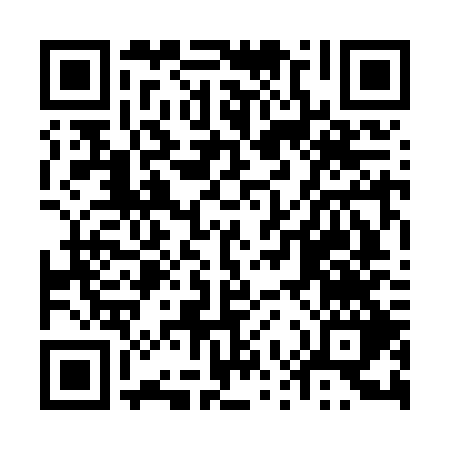 Prayer times for Rio Tercero, ArgentinaWed 1 May 2024 - Fri 31 May 2024High Latitude Method: NonePrayer Calculation Method: Muslim World LeagueAsar Calculation Method: ShafiPrayer times provided by https://www.salahtimes.comDateDayFajrSunriseDhuhrAsrMaghribIsha1Wed6:267:491:134:156:387:562Thu6:267:501:134:156:377:553Fri6:277:501:134:146:367:544Sat6:287:511:134:136:357:545Sun6:287:521:134:136:347:536Mon6:297:521:134:126:337:527Tue6:297:531:134:116:327:518Wed6:307:541:134:116:327:519Thu6:307:551:134:106:317:5010Fri6:317:551:134:096:307:4911Sat6:327:561:134:096:297:4912Sun6:327:571:134:086:297:4813Mon6:337:571:134:086:287:4814Tue6:337:581:134:076:277:4715Wed6:347:591:134:076:277:4716Thu6:347:591:134:066:267:4617Fri6:358:001:134:066:257:4618Sat6:358:011:134:056:257:4519Sun6:368:011:134:056:247:4520Mon6:378:021:134:046:247:4421Tue6:378:031:134:046:237:4422Wed6:388:031:134:036:237:4423Thu6:388:041:134:036:227:4324Fri6:398:051:134:036:227:4325Sat6:398:051:134:026:217:4326Sun6:408:061:144:026:217:4227Mon6:408:061:144:026:217:4228Tue6:418:071:144:016:207:4229Wed6:418:081:144:016:207:4230Thu6:428:081:144:016:207:4131Fri6:428:091:144:016:207:41